ESCOLA _________________________________DATA:_____/_____/_____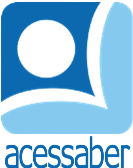 PROF:_______________________________________TURMA:___________NOME:________________________________________________________PROBLEMAS DE DIVISÃOA professora Giovanna comprou 50 bombons para presentear seus 25 alunos. Quantos bombons receberá cada criança?R: Um vendedor colocou 54 laranjas em algumas caixas, que comportam 27 unidades em cada. Quantas caixas foram usadas?R: Um vendedor distribuiu 72 livros em 18 caixas. Quantos livros serão colocados em cada caixa?R: Uma garrafa de refrigerante tem 2 litros de capacidade. Para comprar 42 litros, serão precisas quantas garrafas?R: Faltam 22 dias para o aniversário do Hugo. Quantas semanas completas faltam para o aniversário dele?R: Em uma fazenda há um rebanho com 188 cabeças de gado. Se eu dividir este rebanho em 2 grupos, quantas cabeças de gado cada grupo terá?R: 